 СРО  РЕГИОНАЛЬНАЯ АССОЦИАЦИЯ «СТРОИТЕЛИ ТПП РБ» ПРОТОКОЛ № 35Правления  СРО Региональной ассоциации «Строители ТПП РБ»Дата заседания: «17» сентября     2018г.Место заседания: г. Улан-Удэ, ул. Ленина, 25.Время начала заседания: «10» часов «00» минут Время окончания заседания: «10» часов «30» минут.Форма: очная.Присутствовали члены Правления Региональной ассоциации «Строители ТПП РБ» (далее – Ассоциация): Гусляков В.А., Доржиев Г.Ю., Батуев В.Б., Хусаев В.Л., Байминов В.Н.,  Гармаев А.Б., Степанов М.Ю., Батодоржиев В.В.,  Матхеев С.С.  Отсутствовали: -Михеев А.ТКворум для проведения заседания Правления  СРО РА «Строители ТПП РБ» имеется, Правление правомочно принимать решения.Приглашенные лица:Исполнительный директор Ассоциации Елисафенко Владимир Леонидович;Секретарь заседания Правления   Кочетова Лидия ВасильевнаПОВЕСТКА ДНЯ ЗАСЕДАНИЯ ПРАВЛЕНИЯ:1.Информация об организациях, намеренных вступить в СРО, оплативших вступительный взнос и представивших пакет документов. Установление уровня ответственности   организациям  согласно средствам,  внесенным в компенсационный фонды  возмещения вреда и обеспечения договорных обязательств.2. Перераспределение средств Фондов возмещения вреда и обеспечения договорных обязательств по ООО «Дом  2000»По вопросу 1 повестки дня Слушали  Исполнительного директора  СРО   РА «Строители ТПП РБ»  Елисафенко  В.Л , который сообщил, что от Общества с ограниченной ответственностью  общества «ТЭК-Сервис» поступило заявление  о вступлении в  члены  саморегулируемой организации РА «Строители ТПП РБ»  с намерением осуществлять строительство, реконструкцию, капитальный ремонт объектов капитального строительства (кроме особо опасных, технически сложных и уникальных объектов, объектов использования атомной энергии), стоимость  которых не превышает 60 миллионов рублей(первый    уровень ответственности, Фонд  ВВ 100  тыс.руб.), а также участвовать в заключении  договоров строительного подряда с использованием конкурентных  способов заключения договоров, предельный размер обязательств по которым не превышает 60  млн. руб.  (Фонд ОДО -200 тыс. руб.).Рассмотренные документы соответствуют требованиям. Финансовые обязательства выполнены. Предложено Правлению РА «Строители ТПП РБ»  принять   положительное решение по данной организации и внести сведения в реестр СРО РА «Строители ТПП РБ» Решили:Принять в члены Региональной ассоциации «Строители ТПП РБ» организацию ООО «ТЭК-Сервис»Установить   для ООО «ТЭК-Сервис»  (ИНН  0326510078 ) первый  уровень ответственности по обязательствам по договору строительного подряда  (Фонд ВВ) и по  обязательствам  договорам строительного подряда, заключаемым  с использованием конкурентных способов  заключения договоров ( Фонд ОДО).  Голосовали:  «за»  -  9   голосов, «против» - нет, «воздержался» - нетРешение принято единогласно. По вопросу 2 повестки дняСлушали  Исполнительного директора  СРО   РА «Строители ТПП РБ»  Елисафенко  В.Л , который сообщил, что  директор  ООО   «Дом 2000»  Баранов А.А. обратился с просьбой  перераспределить  средства Фондов возмещения вреда и обеспечения договорных обязательств  по организации ООО «Дом 2000» в соответствии со вторым уровнем ответственности: ФВВ-500 тыс.руб. ФОДО-2600 тыс.руб.Решили:  Удовлетворить просьбу Директора ООО «Дом 2000» Баранова А.А. по данному вопросу. Исполнительной дирекции СРО РА «Строители ТПП РБ» подготовить письмо в банк ВТБ с просьбой  о  перераспределении   средств  между Фондами ВВ и ОДО  по этой организации согласно второму  уровню ответственности.Голосовали:  «за»  -  9   голосов, «против» - нет, «воздержался» - нетРешение принято единогласно.Повестка дня исчерпана. Предложений и дополнений в повестку дня собрания не поступило. Заседание Правления объявляется закрытым.Исполнительный директор                          Елисафенко В.Л.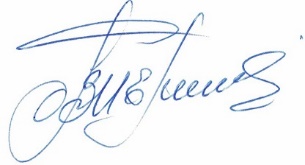 Секретарь заседания Правления                                             Кочетова Л.В. .г. Улан-Удэ, ул. Ленина, д. 25, тел. 8(3012) 21-55-88,( 89021)642246;  e-mail: sro@tpprb.comНаименование организацииОГРНИНН Руководитель Адрес1 Общество с ограниченной ответственностью«ТЭК-Сервис» 1120327018074 Дата регистрации17 декабря 2012г.0326510078 Директор Цыренова Лариса Данзановна670045, г. Улан-Удэ,ул. Октябрьская,д.33, кв.7, тел. 8(3012) 283198